Instituto de Educação Infantil e Juvenil                  Primavera, 2020. Londrina, 1 de outubro.Nome: ____________________________________ Turma: ____________Área do conhecimento: Educação Física | Professor: LeandroEducação Física – CONSCIÊNCIAOLÁ OLÁ PESSOAL! VAMOS MELHORAR NOSSA CONSCIÊNCIA E DOMÍNIO CORPORAL! REALIZANDO ESSAS ATIVIDADES ESTAREMOS DESENVOLVENDO FORÇA, EQUILÍBRIO E AGILIDADE.https://www.youtube.com/watch?v=wllV-0--S2A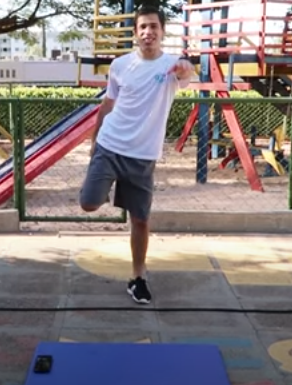 2) SE SOBROU UM TEMPINHO EXERCITE COM ANGRY BIRDS. https://www.youtube.com/watch?v=sZgqbNlN5hk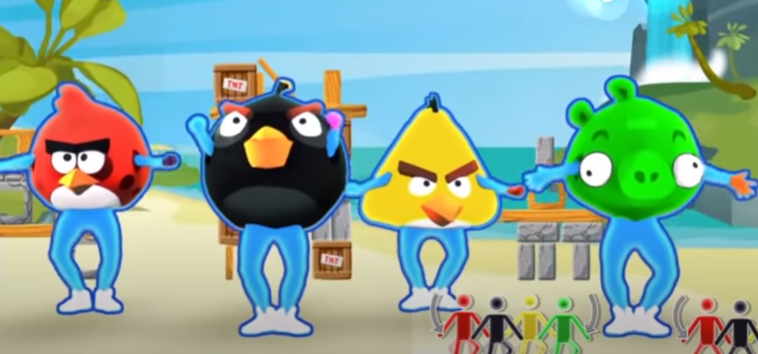 